Comportements et stratégies : analyser et nommer des solides à 3-DComportements et stratégies : analyser et nommer des solides à 3-DComportements et stratégies : analyser et nommer des solides à 3-DL’élève a de la difficulté à analyser des propriétés de solides à 3-D et répond aux questions au hasard.L’élève a de la difficulté à identifier des solides à 3-D et fait une supposition (ignore les réponses aux questions).L’élève tente d’identifier des solides à 3-D, mais utilise du langage non mathématique en posant ses questions.« A-t-il des points ?Ressemble-t-il à une balle ? »Observations et documentationObservations et documentationObservations et documentationL’élève tente d’identifier des solides à 3-D, mais pose des questions sans ordre précis et ne semble pas avoir de stratégie.	« Le solide a-t-il des sommets ? » Non	« Le solide a-t-il des arêtes ? » Non	« Le solide a-t-il des faces ? » NonL’élève reconnaît des solides à 3-D, mais ne peut pas nommer certains.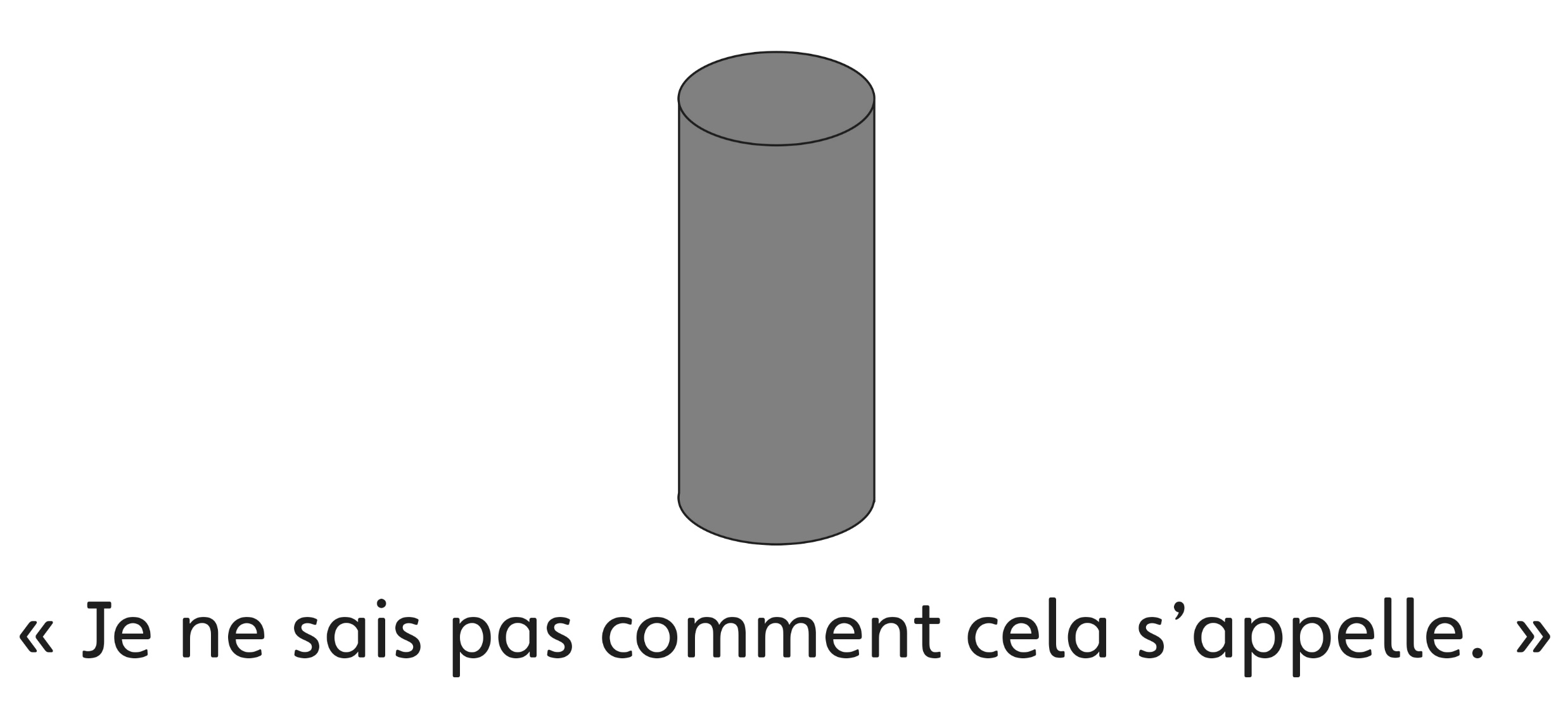 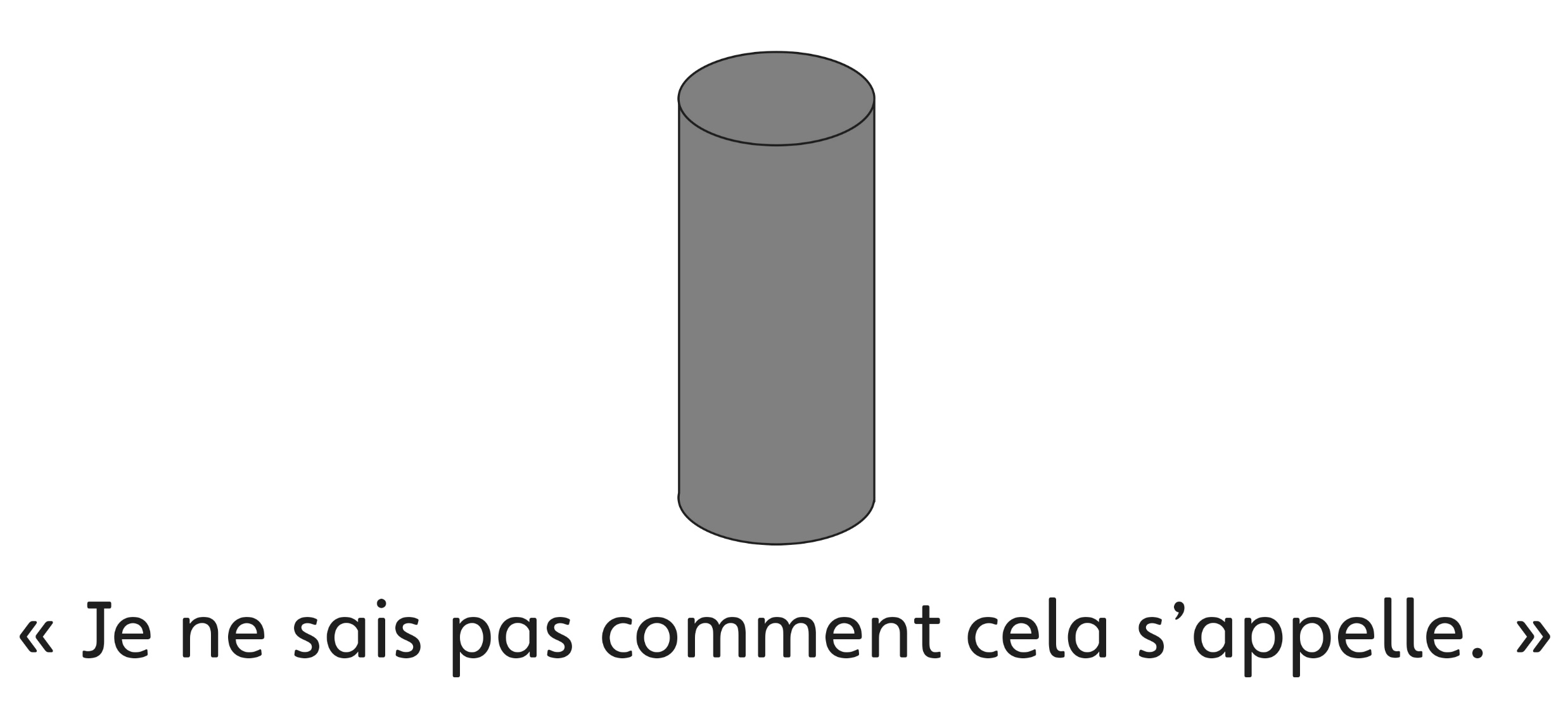 L’élève réussit à analyser des propriétés de solides à 3-D, à les identifier et à les nommer.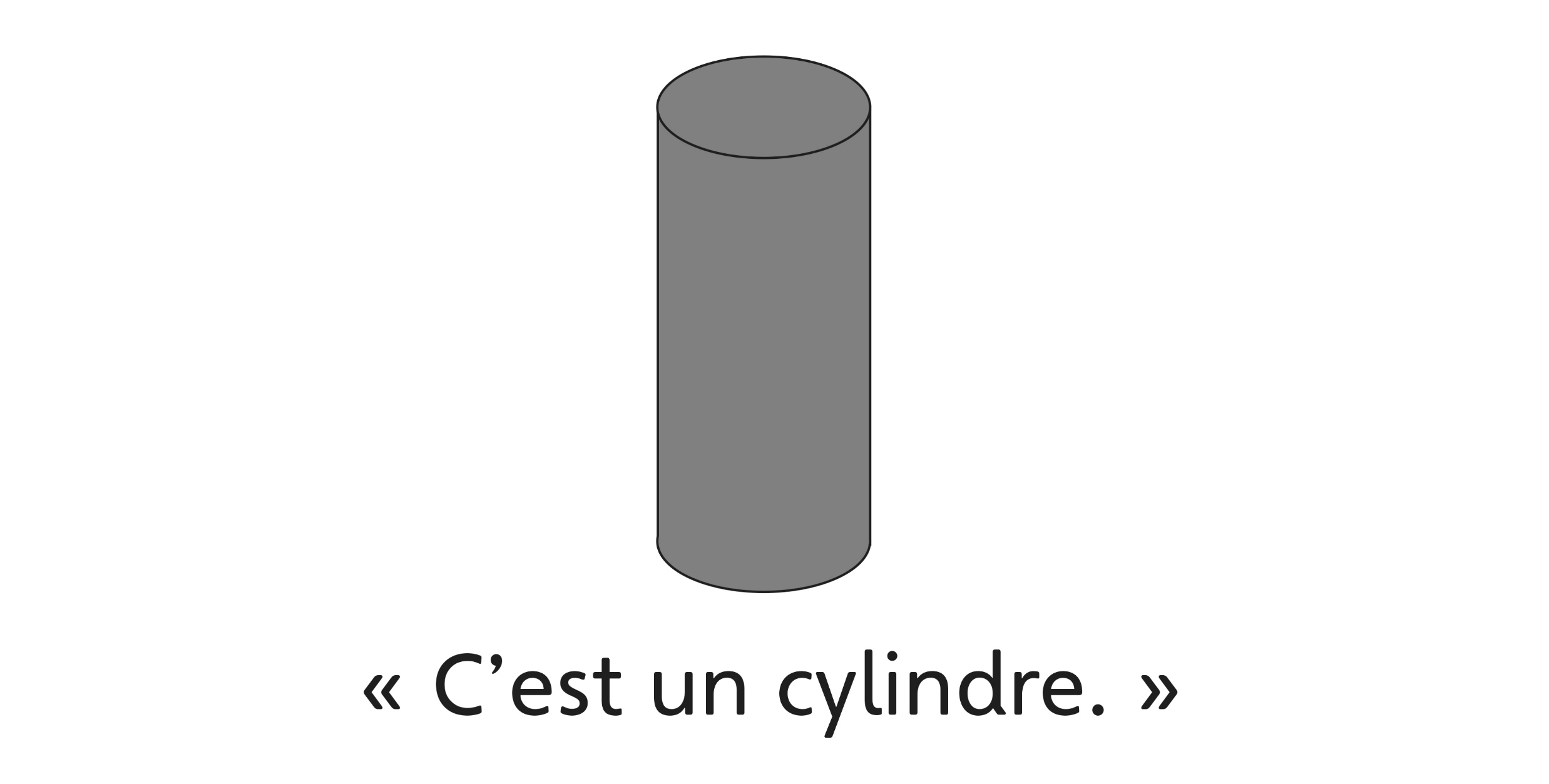 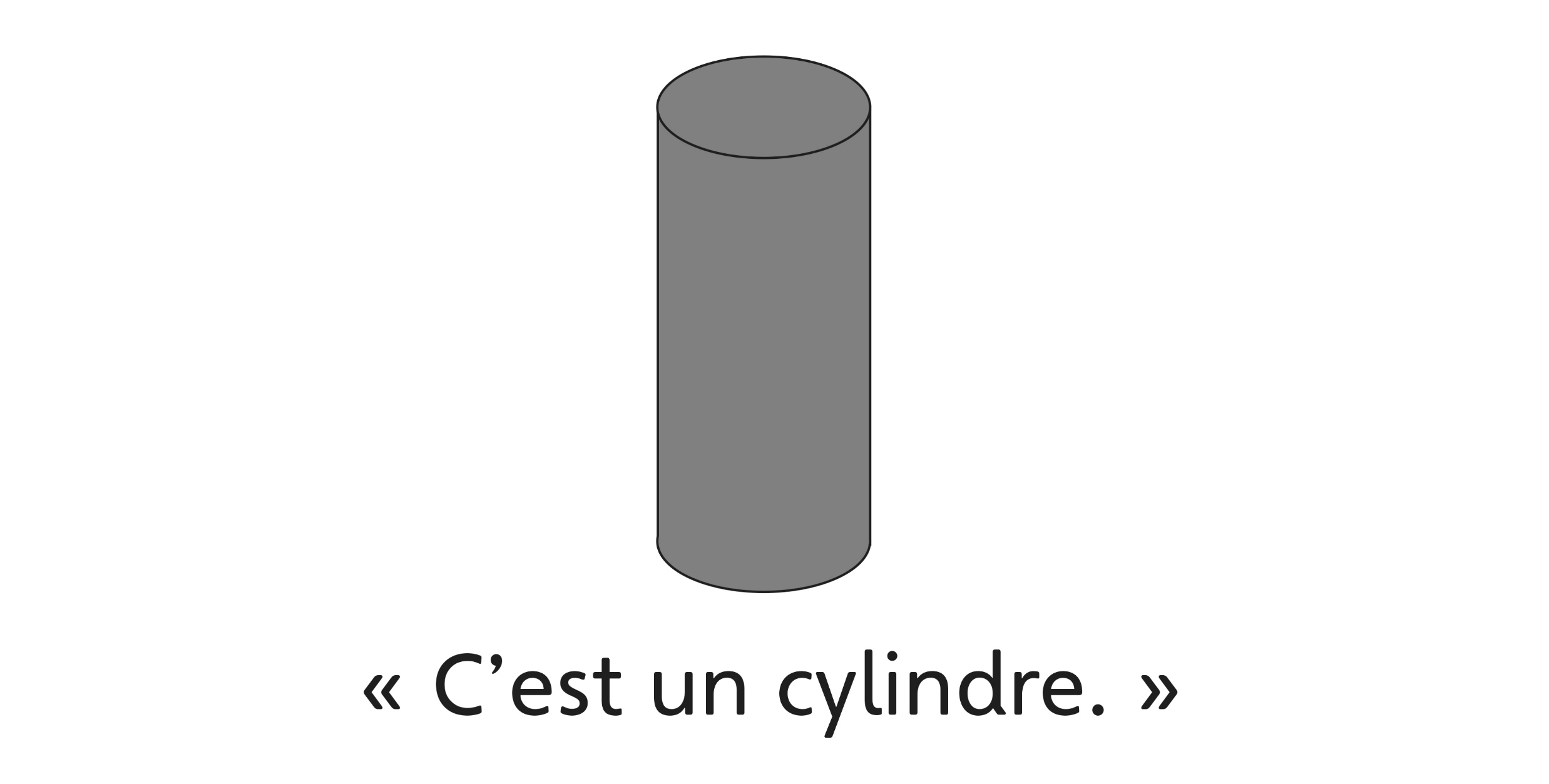 Observations et documentationObservations et documentationObservations et documentation